科普研学指导专家/导师信息采集表备注：请单独提供一张本人近照（建议提供生活照，照片 350*350 px 以上）科普研学专家/导师信息采集表发送至科普研学联盟秘书处邮箱；研学专家/导师确认函签字确认后以扫描件形式发送至科普研学联盟秘书处邮箱。科普研学联盟秘书处联系方式秘书处邮箱：kepuyanxue@163.com秘书处地址：北京市海淀区学院路甲5号768创意园B座2号门B北2231室电话：010-57286549  18911628356联系人：科盟老师联系人微信号：15313233685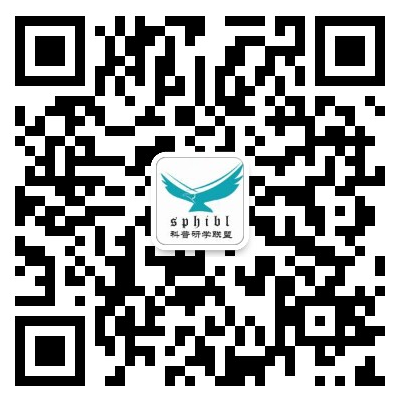 （扫一扫，加科盟老师进行详细咨询）欲了解科普研学联盟更多信息，请关注科普研学联盟网站（www.kepuyanxue.com）与科普研学联盟微信公众号。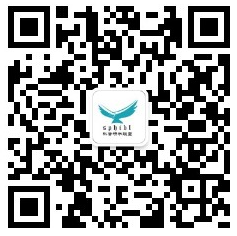 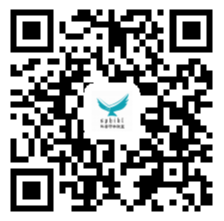 扫一扫                                                扫一扫关注“科普研学联盟”微信公众号                         查看科普研学联盟网站附件2：已有研学指导专家名单周忠和 中国科学院院士 中国科学院古脊椎动物研究所研究员林 群 中国科学院院士 中国科学院数学与系统科学研究院研究员王晓燕 教育部研学研究所所长、研究员刘 兵 清华大学人文学院科学史系教授、中国科协—清华大学科技传播与普及研究中心主任高云峰 清华大学航天航空学院教授周 程 北京大学医学人文研究院院长周建强 中国科技大学管理学院科普产业研究所所长 研究员周荣庭 中国科技大学教授汪前进 中国科学院大学教授刘先国 中国地质大学地质博物馆馆长、教授马娟娟 北京电影学院中国动画研究院研究员隋鸿锦 大连医科大学教授刘志军 中央人民广播电台经济之声 采访部主任、高级编辑王英俭 中国科学院合肥物质研究院研究员周岫彬 中国航天科技国际交流中心副主任、研究员赵立新 中国科协创新战略研究院副院长、研究员朱世龙 北京市科委原副主任、研究员王小明 上海科技馆馆长朱才毅 广东科学中心党委副书记霞 子 中国作家协会一级作家 科普教育专家郑永春 中国科学院国家天文台研究员白 欣 首都师范大学初等教育学院教授王体壮 中国科学院过程工程研究所副研究员黄爱武 中国地质大学(武汉)全国地貌学及第四纪地质学科学传播专家耿宇鹏 云南大学生态学系系主任、副教授姓名性别出生日期籍贯学历专业毕业院校工作单位职称/职务研究方向联系电话邮箱地址&邮编用于邮寄研学指导专家/导师聘书用于邮寄研学指导专家/导师聘书用于邮寄研学指导专家/导师聘书用于邮寄研学指导专家/导师聘书用于邮寄研学指导专家/导师聘书个人简介（150-200字）（150-200字）（150-200字）（150-200字）（150-200字）已取得的科研成果概述擅长的科普研学课程本人很高兴能担任联盟科普研学指导专家/导师，愿意在工作之余为联盟组织的研学咨询、活动授课等。并同意根据本人提供的材料在科普研学网进行宣传和介绍。 签字：年  月  日本人很高兴能担任联盟科普研学指导专家/导师，愿意在工作之余为联盟组织的研学咨询、活动授课等。并同意根据本人提供的材料在科普研学网进行宣传和介绍。 签字：年  月  日本人很高兴能担任联盟科普研学指导专家/导师，愿意在工作之余为联盟组织的研学咨询、活动授课等。并同意根据本人提供的材料在科普研学网进行宣传和介绍。 签字：年  月  日本人很高兴能担任联盟科普研学指导专家/导师，愿意在工作之余为联盟组织的研学咨询、活动授课等。并同意根据本人提供的材料在科普研学网进行宣传和介绍。 签字：年  月  日本人很高兴能担任联盟科普研学指导专家/导师，愿意在工作之余为联盟组织的研学咨询、活动授课等。并同意根据本人提供的材料在科普研学网进行宣传和介绍。 签字：年  月  日本人很高兴能担任联盟科普研学指导专家/导师，愿意在工作之余为联盟组织的研学咨询、活动授课等。并同意根据本人提供的材料在科普研学网进行宣传和介绍。 签字：年  月  日